Dados PessoaisDeclaro que NÃO exerço cumulativamente outro cargo, função ou atividade de caráter profissional, privado ou público, de qualquer natureza, conforme as informações que se seguem:Atividade, com ou sem remuneração:Assinale quais outras atividades realiza, preenchendo as informações solicitadas:fl 1/3Assinale quais outras atividades realiza, preenchendo as informações solicitadas:Direitos autorais ou bolsa:Informe nos espaços a seguir e, em caso de dúvidas, leia a observação abaixo:Observação: Natureza da obra: identifique se a obra se constitui de livro, composição musical, software, ou qualquer outra criação autoral.Fonte pagadora: identifique a que remunera.fl 2/3Sociedade empresária, ou empresário individual:Informe nos espaços a seguir e, em caso de dúvidas, leia a observação abaixo:Observação: Participação: informe se é, sócio administrador, acionista/cotista, ou outra como relação com a Pessoa Jurídica.DeclaraçãoDeclaro estar ciente que sou responsável pela veracidade das informações aqui inseridas, sob as penas da Lei, e que possuo dever constante de prestar informações caso ocorram mudanças na minha situação que sejam atinentes ao regime de dedicação exclusiva, sob pena de instauração de processo administrativo para apuração e possibilidade de suspensão do pagamento do Adicional de Dedicação Exclusiva, em cumprimento da Lei Estadual 6.328/2012 e Resolução 02/2013 da UERJ.fl. 3/3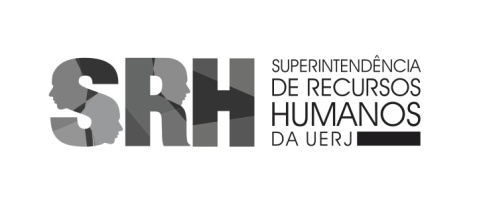 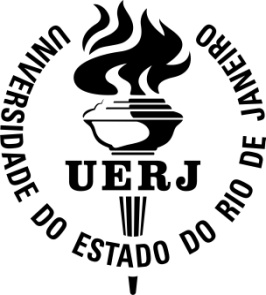 